§11491.  Purpose; program establishedThe Legislature finds and declares that the provision of a higher education for all residents of this State and for nonresidents attending institutions of higher education within this State who desire a higher education and are properly qualified is important to the welfare and security of this State and consequently is an important public purpose.  Many qualified students are deterred by financial considerations from completing their education, with a consequent irreparable loss to the State of talents vital to the welfare of the State and its citizens.  Accordingly, there is established the Higher Education Loan Purchase Program to provide greater access to federal loan program loans at a lower cost, enabling all residents of this State as well as nonresidents attending an institution of higher education in this State to attend the institutions of higher education of their choice.  [PL 2003, c. 455, §2 (NEW).]SECTION HISTORYPL 2003, c. 455, §2 (NEW). The State of Maine claims a copyright in its codified statutes. If you intend to republish this material, we require that you include the following disclaimer in your publication:All copyrights and other rights to statutory text are reserved by the State of Maine. The text included in this publication reflects changes made through the First Regular and First Special Session of the 131st Maine Legislature and is current through November 1, 2023
                    . The text is subject to change without notice. It is a version that has not been officially certified by the Secretary of State. Refer to the Maine Revised Statutes Annotated and supplements for certified text.
                The Office of the Revisor of Statutes also requests that you send us one copy of any statutory publication you may produce. Our goal is not to restrict publishing activity, but to keep track of who is publishing what, to identify any needless duplication and to preserve the State's copyright rights.PLEASE NOTE: The Revisor's Office cannot perform research for or provide legal advice or interpretation of Maine law to the public. If you need legal assistance, please contact a qualified attorney.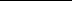 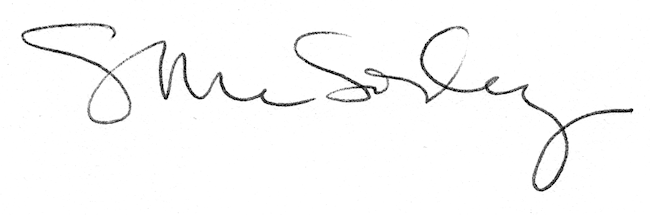 